                                                                                                ПРОЕКТ
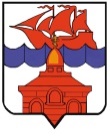 РОССИЙСКАЯ  ФЕДЕРАЦИЯКРАСНОЯРСКИЙ КРАЙТАЙМЫРСКИЙ ДОЛГАНО-НЕНЕЦКИЙ МУНИЦИПАЛЬНЫЙ РАЙОНХАТАНГСКИЙ СЕЛЬСКИЙ СОВЕТ ДЕПУТАТОВРЕШЕНИЕ______________ года                                                                                                    № 000-РСО внесении   изменений в Решение Совета сельского поселения Хатанга от 18.12.2008 года № 26-РС «Об утверждении Положения о приватизации объектов муниципальной собственности сельского поселения Хатанга»	Руководствуясь Федеральным законом от 21.12.2001 года № 178-ФЗ «О приватизации государственного и муниципального имущества» (в редакции Федерального закона от 01.07.2017 г. № 155-ФЗ), Уставом сельского поселения Хатанга, Хатангский сельский Совет депутатов:РЕШИЛ:1. Внести следующие изменения в Положение о приватизации объектов муниципальной собственности сельского поселения Хатанга, утвержденное Решением Совета сельского поселения Хатанга от 18.12.2008 года № 26-РС «Об утверждении Положения о приватизации объектов муниципальной собственности сельского поселения Хатанга» (в редакции Решений Хатангского сельского Совета депутатов от 27.09.2010 г. № 128-РС, от 29.09.2011 г. № 192-РС, от 31.10.2013 г. № 104-РС, от 29.12.2015 г. № 237-РС, от 06.05.2016 г. № 264-РС, от 22.09.2017 г.  № 47-РС) (далее – Положение):	1.1. Абзац 3 пункта 4.1. раздела 4 Положения изложить в следующей редакции: «юридических лиц, местом регистрации которых является государство или территория, включенные в утверждаемый Министерством финансов Российской Федерации перечень государств и территорий, предоставляющих льготный налоговый режим налогообложения и (или) не предусматривающих раскрытия и предоставления информации при проведении финансовых операций (офшорные зоны), и которые не осуществляют раскрытие и предоставление информации о своих выгодоприобретателях, бенефициарных владельцах и контролирующих лицах в порядке, установленном Правительством Российской Федерации».1.2. Абзац 4 в пункте 4.1. раздела 4 Положения – исключить из Положения.1.3. Пункт 1.5. раздел 1 Положения изложить в следующей редакции:«1.5. Действие Положения не распространяется на отношения, возникающие при отчуждении:- имущества, находящегося в совместной собственности Поселения и физических и  (или) юридических лиц;- земли, за исключением отчуждения земельных участков, на которых расположены объекты недвижимости, в том числе имущественные комплексы;- природных ресурсов;- муниципального жилищного фонда;- муниципального имущества, находящегося за пределами территории Российской Федерации;- муниципального имущества в случаях, предусмотренных международными договорами Российской Федерации;- безвозмездно в собственность религиозных организаций для использования в соответствующих целях культовых зданий и сооружений с относящимися к ним земельными участками и иного находящегося в муниципальной собственности имущества религиозного назначения, а также безвозмездно в собственность общероссийских общественных организаций инвалидов и организаций, единственными учредителями которых являются общероссийские общественные организации инвалидов, земельных участков, которые находятся в муниципальной собственности и на которых расположены здания, строения и сооружения, находящиеся в собственности указанных организаций; (В редакции Решения Хатангского сельского Совета депутатов от 29.12.2015 № 237-РС),- муниципального имущества в собственность некоммерческих организаций, созданных при преобразовании муниципальных унитарных предприятий, и муниципального имущества, передаваемого государственным корпорациям и иным некоммерческим организациям в качестве имущественного взноса сельского поселения Хатанга; (В редакции Решения Хатангского сельского Совета депутатов от 29.12.2015 № 237-РС),-  муниципальными унитарными предприятиями и муниципальными учреждениями имущества, закрепленного за ними в хозяйственном ведении или оперативном управлении;-  муниципального имущества на основании судебного решения;-  акций в предусмотренных федеральными законами случаях возникновения у муниципальных образований права требовать выкупа их акционерным обществом;- акций акционерного общества, а также ценных бумаг, конвертируемых в акции акционерного общества, в случае их выкупа в порядке, установленном статьями 84.2, 84.7 и 84.8 Федерального закона от 26 декабря 1995 года N 208-ФЗ "Об акционерных обществах";- муниципального имущества, арендуемого субъектами малого и среднего предпринимательства;- имущества, передаваемого в собственность управляющей компании в качестве имущественного взноса сельского поселения Хатанга в порядке, установленном Федеральным законом "О территориях опережающего социально-экономического развития в Российской Федерации";Отчуждение указанного в настоящем пункте муниципального имущества регулируется иными федеральными законами и (или) иными нормативными правовыми актами.».2. Опубликовать (обнародовать) настоящее Решение в периодическом печатном издании органов местного самоуправления сельского поселения Хатанга «Информационный бюллетень».3.   Разместить настоящее Решение в сети Интернет на официальном сайте органов местного самоуправления сельского поселения Хатанга www.hatanga24.ru. 4. Настоящее Решение вступает в силу в день, следующего за днем его официального опубликования (обнародования).Председатель Хатангского                                           	 Глава сельского поселениясельского Совета депутатов	                                 	 Хатанга                            М.Ю. Чарду                                                                     А.В. Кулешов